Annex 1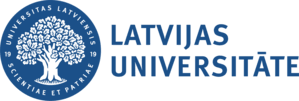 To UL procedure for recognition of competencies developed outside formal education or through professional experience and learning outcomes achieved in previous educationApplication/decision for recognition of studiesThe applicant must fill in the blue fields and provide their proposal in the orange fields!UNIVERSITY OF LATVIAAdd as many rows as courses to be recognisedThe documents were accepted and checked:The recognition decision was adopted: In accordance with Section 26 (8) of the Law on Higher Education Institutions, within one month from the date of receipt of the decision, the staff of the University of Latvia may appeal the decision to the Academic Arbitration Court of the University of Latvia. Pursuant to Section 26(9) of the Higher Education Law, persons who are not members of the staff of the University of Latvia may appeal the decision to the Rector of the University of Latvia within one month from the date of receipt of the decision.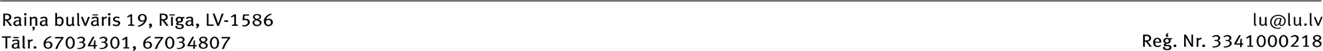 Registration No.:Date:[Select level of study] study programme "Title" student/applicant[Select level of study] study programme "Title" student/applicant[Select level of study] study programme "Title" student/applicant[Select level of study] study programme "Title" student/applicant[Select level of study] study programme "Title" student/applicant[Select level of study] study programme "Title" student/applicant(name, surname, student ID number or personal ID number)(name, surname, student ID number or personal ID number)(name, surname, student ID number or personal ID number)(name, surname, student ID number or personal ID number)(name, surname, student ID number or personal ID number)(name, surname, student ID number or personal ID number)//////(name of higher education institution in Latvian / in English )(name of higher education institution in Latvian / in English )(name of higher education institution in Latvian / in English )(name of higher education institution in Latvian / in English )(name of higher education institution in Latvian / in English )(name of higher education institution in Latvian / in English )from:Click or tap to enter the date.Click or tap to enter the date.Click or tap to enter the date.to:Click or tap to enter the date.Comparison of the study courses with the study courses of the study programme "Title" at [Choose study level]Comparison of the study courses with the study courses of the study programme "Title" at [Choose study level]Comparison of the study courses with the study courses of the study programme "Title" at [Choose study level]Comparison of the study courses with the study courses of the study programme "Title" at [Choose study level]Comparison of the study courses with the study courses of the study programme "Title" at [Choose study level]Comparison of the study courses with the study courses of the study programme "Title" at [Choose study level]I enclose an academic reference: select an item. issued: Click or tap to enter the date.  I enclose an academic reference: select an item. issued: Click or tap to enter the date.  I enclose an academic reference: select an item. issued: Click or tap to enter the date.  I enclose an academic reference: select an item. issued: Click or tap to enter the date.  I enclose an academic reference: select an item. issued: Click or tap to enter the date.  I enclose an academic reference: select an item. issued: Click or tap to enter the date.  I enclose a course description: select an item.   onI enclose a course description: select an item.   onpagespagespagesIn addition, I enclose copies of the following documents:In addition, I enclose copies of the following documents:In addition, I enclose copies of the following documents:In addition, I enclose copies of the following documents:In addition, I enclose copies of the following documents:In addition, I enclose copies of the following documents:Study Course completed at another higher education institution or in previous periods of study at the UniversityStudy Course completed at another higher education institution or in previous periods of study at the UniversityStudy Course completed at another higher education institution or in previous periods of study at the UniversityStudy Course completed at another higher education institution or in previous periods of study at the UniversityUL study programme courseUL study programme courseUL study programme courseDecision (Recognise/Dis/Check)Additional information, including, in the case of an examination, the title of the study course, the code, the examination requirements and the deadline by which the examination must be taken, or the condition if the decision is conditional, or the reasons for the decision if the decision is negativeNo.Course title in LatvianVolumeVolumeCourse code and titleVolumeCPProgr.Part (A/B/C)Decision (Recognise/Dis/Check)Additional information, including, in the case of an examination, the title of the study course, the code, the examination requirements and the deadline by which the examination must be taken, or the condition if the decision is conditional, or the reasons for the decision if the decision is negativeCourse title in EnglishCPECTSCourse code and titleVolumeCPProgr.Part (A/B/C)Decision (Recognise/Dis/Check)Additional information, including, in the case of an examination, the title of the study course, the code, the examination requirements and the deadline by which the examination must be taken, or the condition if the decision is conditional, or the reasons for the decision if the decision is negative1.1.2.2.3.3.4.4.5.5.6.6.I certify the accuracy of the information provided and request that the study course be recognised.Signature:Click or tap to enter the date.I would like to receive a recognition decision:  by email:Specify your email   to the official electronic address:Enter your official e-mail address  in person at the UL  by postGive your addressTotal credit points:Fee for recognition of studies,amount in EURSum of words:/SignatureTranscriptDateSelect an item./SignatureTranscriptDate